In 1 Minute auf den Punkt 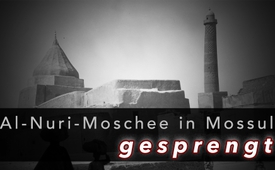 Al-Nuri-Moschee in Mossul gesprengt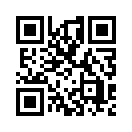 Die Al-Nuri-Moschee, eine historische Stätte des Islam, wurde vom Islamischen Staat (IS) gesprengt. Wird hier nicht offenbar, dass es sich beim IS um eine reine chaosschürende Terrortruppe handelt, die den Islam als Deckmantel für ihre Zwecke missbraucht?Die Al-Nuri-Moschee in der irakischen Stadt Mossul wurde im 12. Jahrhundert erbaut. Die Moschee hat nur ein Minarett, das nicht senkrecht, sondern schief steht. Deshalb wird es auch „der Bucklige“ genannt. Nach dem Volksglauben verneigt sich das Minarett vor der Himmelfahrt des Propheten Mohammed. Das irakische Militär gab Mitte Juni 2017 an, dass die Al-Nuri-Moschee vom Islamischen Staat (IS) gesprengt wurde. Von den Medien werden die Mitglieder des IS als religiöse Fanatiker dargestellt, die im Namen ihrer Religion ihre imperialen Ziele verfolgen. Ist es nun wirklich vorstellbar, dass religiöse Fanatiker solch eine historische Stätte ihres Glaubens respektlos zerstören? Oder zeigt sich auch hier, dass es sich beim IS vielmehr um eine reine chaosschürende Terrortruppe handelt, die den Islam als Deckmantel für ihre Zwecke missbraucht?von gz.Quellen:https://deutsch.rt.com/international/52789-isis-sprengt-al-nuri-moschee/
https://de.wikipedia.org/wiki/Gro%C3%9Fe_Moschee_von_al-Nuri_(Mossul)Das könnte Sie auch interessieren:#1MinuteAufDenPunkt - In 1 Minute auf den Punkt - www.kla.tv/1MinuteAufDenPunktKla.TV – Die anderen Nachrichten ... frei – unabhängig – unzensiert ...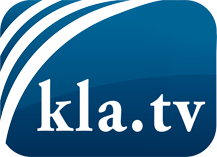 was die Medien nicht verschweigen sollten ...wenig Gehörtes vom Volk, für das Volk ...tägliche News ab 19:45 Uhr auf www.kla.tvDranbleiben lohnt sich!Kostenloses Abonnement mit wöchentlichen News per E-Mail erhalten Sie unter: www.kla.tv/aboSicherheitshinweis:Gegenstimmen werden leider immer weiter zensiert und unterdrückt. Solange wir nicht gemäß den Interessen und Ideologien der Systempresse berichten, müssen wir jederzeit damit rechnen, dass Vorwände gesucht werden, um Kla.TV zu sperren oder zu schaden.Vernetzen Sie sich darum heute noch internetunabhängig!
Klicken Sie hier: www.kla.tv/vernetzungLizenz:    Creative Commons-Lizenz mit Namensnennung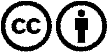 Verbreitung und Wiederaufbereitung ist mit Namensnennung erwünscht! Das Material darf jedoch nicht aus dem Kontext gerissen präsentiert werden. Mit öffentlichen Geldern (GEZ, Serafe, GIS, ...) finanzierte Institutionen ist die Verwendung ohne Rückfrage untersagt. Verstöße können strafrechtlich verfolgt werden.